Baume a lèvre « anti herpès »1-Introduction:        Le vent, le froid et le soleil assèchent la peau de nos lèvres, particulièrement fine et sensible à  la déshydratation. Pour prévenir ou venir à bout des gerçures, irritations, coupures et crevasses, rien de mieux que des remèdes naturels et très simples à base de beurre de karité, d’huiles végétales et d’huiles essentielles. Non agressifs, ces remèdes réparent, protègent et nourrissent la peau de vos lèvres au quotidien.2- Les produits : Tous les ingrédients sont d'origine naturelleLa cire d’abeille, le beurre de karité, l’huile de noix de coco, les huiles essentielles de tea tree3- Mode opératoire :Faites fondre au bain-marie la cire d’abeille râpée « 5.6g » avec le beurre de karité « 20g » et l’huile de noix de coco « 20g ».Remuez jusqu'à obtention d'un mélange bien homogène puis retirez ensuite le bol du bain-marie.On les laisse jusqu'à l'abaissement de température, puis on rajoute 6 gouttes des huiles essentielles de tea tree.                                                                                                                                            Transférez alors dans un stick vide à l’aide d'une pipette.Laissez refroidir quelques heures. C’est prêt 4-Conseils d'utilisationAppliquez sur les lèvres aussi fréquemment que nécessaire. Vous pouvez bien sûr insister sur les zones gercées, sur les petites lésions ou parties abîmées.Conservez-le à l’abri de la chaleur.5-Question : Citer les propriétés et les bienfaits de cire d’abeille, le beurre de karité, l’huile de noix de coco, les huiles essentielles de tea tree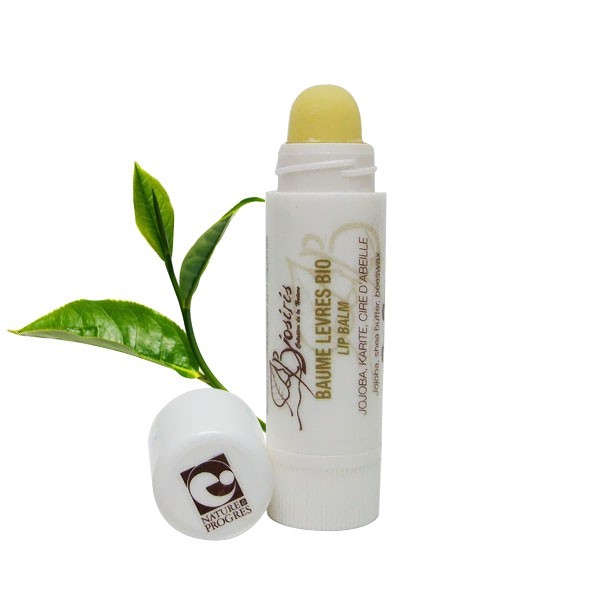 